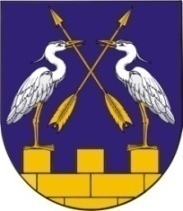 КОКШАЙСКАЯ СЕЛЬСКАЯ       МАРИЙ ЭЛ РЕСПУБЛИКЫСЕ         АДМИНИСТРАЦИЯ  ЗВЕНИГОВО МУНИЦИПАЛ                                            ЗВЕНИГОВСКОГО       РАЙОНЫН КОКШАЙСК           МУНИЦИПАЛЬНОГО РАЙОНА ЯЛ КУНДЕМ          РЕСПУБЛИКИ МАРИЙ ЭЛ АДМИНИСТРАЦИЙЖЕ                      ПОСТАНОВЛЕНИЕ 			                           ПУНЧАЛот 28 октября  2021 года  № 131О внесении изменений в постановление от 28 сентября 2020 г. № 150  «Об утверждении Административного регламента Кокшайской сельской администрации  по предоставлению муниципальной услуги  «Направление уведомления о соответствии указанных в уведомлении о планируемых строительстве или реконструкции объекта индивидуального жилищного строительства или садового дома параметров объекта индивидуального жилищного строительства или садового дома установленным параметрам и допустимости размещения объекта индивидуального жилищного строительства или садового дома на земельном участке, уведомления о несоответствии указанных в уведомлении о планируемом строительстве или реконструкции объекта индивидуального жилищного строительства или садового дома параметров объекта индивидуального жилищного строительства или садового дома установленным параметрам и (или) недопустимости размещения объекта индивидуального жилищного строительства или садового дома на земельном участке»В соответствии со ст. 51 Градостроительного кодекса Российской Федерации,  рассмотрев  акт проверки соблюдения органом самоуправления законодательства о градостроительной деятельности  от  29.06.2021 года                   № 11/21 Министерства строительства, архитектуры и жилищно-коммунального хозяйства  Республики Марий Эл,   Кокшайская  сельская  администрация  ПОСТАНОВЛЯЕТ:1. Внести следующее изменение в постановление Кокшайской сельской администрации  от 28 сентября 2020 г.  № 150 «Об утверждении Административного регламента Кокшайской сельской администрации  по предоставлению муниципальной услуги  «Направление уведомления о соответствии указанных в уведомлении о планируемых строительстве или реконструкции объекта индивидуального жилищного строительства или садового дома параметров объекта индивидуального жилищного строительства или садового дома установленным параметрам и допустимости размещения объекта индивидуального жилищного строительства или садового дома на земельном участке, уведомления о несоответствии указанных в уведомлении о планируемом строительстве или реконструкции объекта индивидуального жилищного строительства или садового дома параметров объекта индивидуального жилищного строительства или садового дома установленным параметрам и (или) недопустимости размещения объекта индивидуального жилищного строительства или садового дома на земельном участке»: 1) пункт 2.9 регламента дополнить подпунктом 4 следующего содержания:«4) описание внешнего облика объекта индивидуального жилищного строительства или садового дома в случае, если строительство или реконструкция объекта индивидуального жилищного строительства или садового дома планируется в границах территории исторического поселения федерального или регионального значения, за исключением случая, предусмотренного частью 5  статьи 51.1 Градостроительного кодекса Российской Федерации. Описание внешнего облика объекта индивидуального жилищного строительства или садового дома включает в себя описание в текстовой форме и графическое описание. Описание внешнего облика объекта индивидуального жилищного строительства или садового дома в текстовой форме включает в себя указание на параметры объекта индивидуального жилищного строительства или садового дома, цветовое решение их внешнего облика, планируемые к использованию строительные материалы, определяющие внешний облик объекта индивидуального жилищного строительства или садового дома, а также описание иных характеристик объекта индивидуального жилищного строительства или садового дома, требования  к которым установлены градостроительным регламентом в качестве требований к архитектурным решениям объекта капитального строительства. Графическое описание представляет собой изображение внешнего облика объекта индивидуального жилищного строительства или садового дома, включая фасады и конфигурацию объекта индивидуального жилищного строительства или садового дома.»2. Настоящее постановление вступает в силу после его обнародования и подлежит размещению на официальном сайте Звениговского муниципального района в информационно-телекоммуникационной сети «Интернет» - www. admzven.ru.И.о. главы  Администрации             			                Л.Н.Иванова